Little Drummers Pre-School
The Drummond Community Centre
Hedge End
SO30 2AD
02381 784187
littledrummerspre-school@hotmail.co.uk
Registered Charity No: 1020274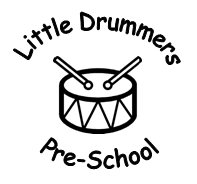 04. Health procedures04.6 Oral health The setting provides care for children and promotes health through promoting oral health and hygiene, encouraging healthy eating.Fresh drinking water is always available and easily accessible.Sugary drinks are not served.Children are offered healthy nutritious snacks with no added sugar.Parents are discouraged from sending in confectionary in their child’s lunch box.DummiesParents are advised to stop using dummies.Dummies that are damaged are disposed of and parents are told that this has happened.Further guidanceInfant & Toddler Forum: Ten Steps for Healthy Toddlers www.infantandtoddlerforum.org/toddlers-to-preschool/healthy-eating/ten-steps-for-healthy-toddlers/Adapted by- Kirsty Simpson				Committee ChairpersonPosition- Manager					Emma BrisleySign- K.Simpson					Sign- E.BrisleyDate- 31.01.24					Date- 31.01.24